All Councillors are summoned to the Parish Council Meeting on Monday, 16th of January 2023 at 19:30 - NL Community Centre.
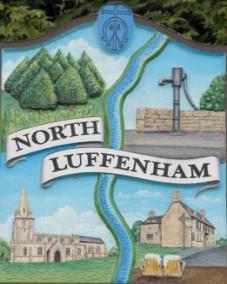 Agenda08/23 Apologies09/23 Declarations of Interest10/23 Public Forum11/23 To approve and sign Minutes as follows: Parish Council meetings of 19-12-22 and 12-01-2312/23 Ward Report13/23 Chairman’s Report14/23 Correspondence 15/23 Finance Report: To receive, consider and approve the Finance Report:To approve the following payments:Clerk’s Salary – TBC* Zen – £52.13Ionos - £516/23 Planning - Cllr Burrows17/23 Neighbourhood Planning Steering Group and to propose the:Approval of the submission Neighbourhood Plan 18/23 To receive and consider the report from the Community Centre Management Committee – Cllr Cade19/23 To receive and consider the report from the CIL Group – Cllr Burrows20/23 Date of next Parish Council meeting: Monday 20th of February 2023  *Clerks salary is due to be discussed at the meeting on the 12th of January – after this agenda is produced. Jadene Bale, Parish Clerk